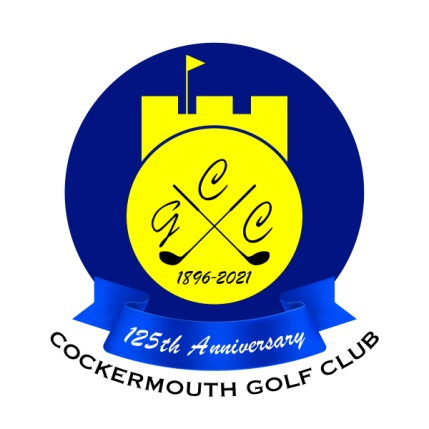 RESULT OF DAILY MAIL FOURSOMES16th September 2023	Winners:		G Simpson (jnr) & Dec McDonald		 69 nett (b9 37.5)	Other scores:			M Casson & R Frew		 	69 nett (b9 38)			N Laidlow & M Laidlow		  	69 nett (b9 38.5)			S Cusack & D Jones				71 nett			G Simpson (snr) & C Thompson	72 nett	Two's	G Simpson (jnr) & Dec McDonald		9th			G Simpson (snr) & C Thompson		17th			S Cusack & D Jones					9th			N Laidlow & M Laidlow				9thEach 2 worth £ 7 (£3.50 each)	